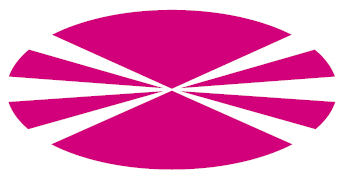 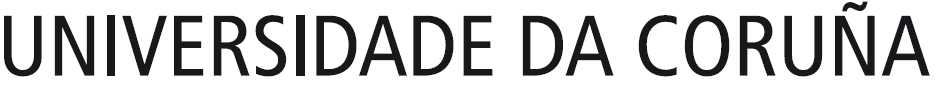 PROYECTO FORMATIVOEl/la estudIante que abajo firma da su conformidad para participar en el programa de prácticas externas extracurriculares  de la Facultad de Ciencias de la Comunicación de la Universidad de A Coruña en el marco del convenio de cooperación educativa con _____________________, y declara conocer y aceptar las normas establecidas en el mencionado convenio.DATOS DEL/D./Dª. _______________________________________________________________________________, con DNI ________________, dirección ____________________________________________________, teléfono ___________________, titulación _________________________________________________.DATOS DE  DE El Sr./Sra. ____________________________________________________________________________,Nombrado por la entidad colaboradora ___________________________________________, ubicada en _____________________ , calle ___________________________________________________________número _____________, teléfono ______________, para ejercer las funciones de tutor de un acuerdo de cooperación educativa, declara que el plan de trabajo a realizar por el estudiante será el  siguiente:Descripción del trabajo a realizar por el estudiante: _________________________________________________________________________________________________________________________________________________________________________________________________________________________________________________________________________________________________________________________________________________________________________________________________________________________________________________________________________________.Lugar donde se realizará el trabajo: _________________________________________________________________________________________________________________________________________.Período durante el que se realizará el  trabajo  _________________________________________________________________________________________________________________________________.Número total de horas dentro de este período  (_______ h) = (_____ ECTS)Horario: ___________________________________________________________.Conocimientos específicos que deberá tener el estudiante para hacer este trabajo: __________________________________________________________________________________________________________________________________________________________________________________________________________________________________________________.Formación que adquirirá el estudiante al realizar este trabajo: 8. Forma prevista para el seguimiento y orientación al estudiante durante la realización del trabajo: ___________________________________________________________________________________________________________________________________________________________________________________________________________________________________________________________________________________________________________________________________________________.9. (En su caso) Beca o ayuda de estudios que la empresa otorgará al estudante y forma en que será satisfecha (En el caso de ser remunerada se deberá cumplir con las obligaciones recogidas en la normativa y en la de cotización a la Seguridad Social)____________________________________________________ ______________________________________________________________________________________._______________,_____ de _______________ de 201__Por /la estudante			Por el CentroFdo.___________________ 		Fdo. _____________		Fdo. _____________Cargo___________________						Cargo _____________SR. DECANO DE LA FACULTAD DE CIENCIAS DE LA COMUNICACIÓN DE LA UNIVERSIDAD DE A CORUÑA